Department of Housing and Urban DevelopmentVeterans Affairs Supportive Housing (HUD-VASH)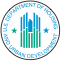 As a landlord you can help end veteran homelessnessVeteran HomelessnessU.S. military veterans are 50% more likely to become homeless than other Americans. Veteran homelessness is a complex issue that goes beyond just lack of affordable housing and poverty; it includes challenges like trauma, mental health and substance abuse.Housing Homeless VeteransThrough the HUD-VASH program, homeless veterans receive rental assistance through a Housing Choice Voucher to rent privately owned housing.HUD-VASH is a collaborative program between HUD and the Department of Veterans Affairs (VA). HUD-VASH combines housing vouchers with VA services to help veterans who are homeless and their families find permanent, affordable housing.Advantages of becoming a HUD-VASH landlord:A Housing Choice Voucher pays a portion of the rent each month which reduces the veteran’s portion of the rent to an affordable amount.Ongoing case management provides an additional resource for communication between the landlord and tenant.Regular inspections conducted by the Housing Authority help protect your real estate investment by identifying potential property concerns early.Special incentives for HUD-VASH landlords may be available and vary by PHA.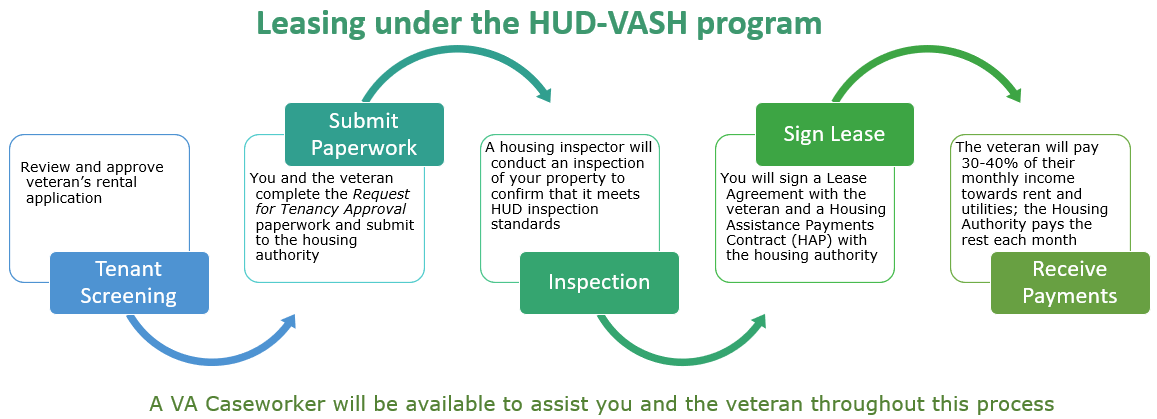 